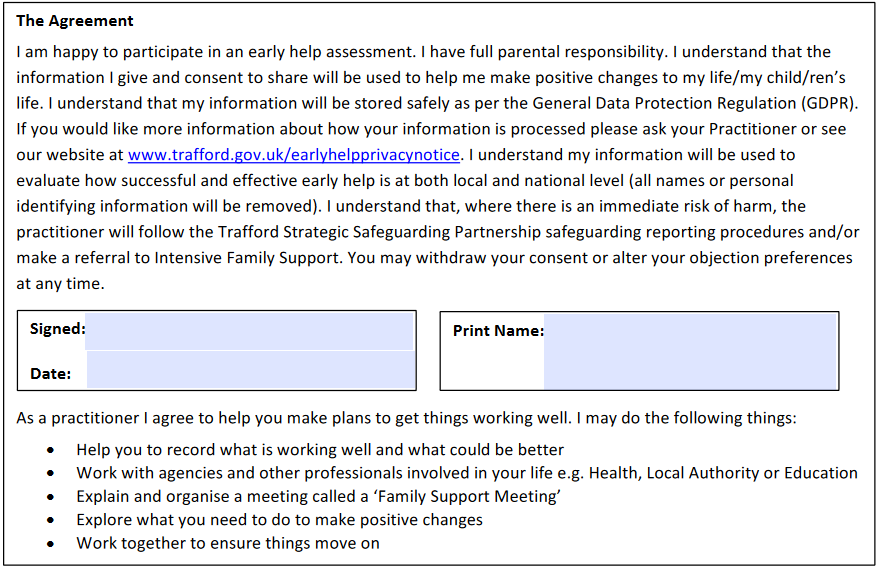 Interim Early Help Assessment & PlanInterim Early Help Assessment & PlanInterim Early Help Assessment & PlanInterim Early Help Assessment & PlanInterim Early Help Assessment & PlanInterim Early Help Assessment & PlanInterim Early Help Assessment & PlanInterim Early Help Assessment & PlanInterim Early Help Assessment & PlanName and role of professional initiating assessment:Name and role of professional initiating assessment:Name and role of professional initiating assessment:Name and role of professional initiating assessment:Date initiating assessment:Family Name : Family Name : Family Name : Family Name : Family Name : Given Names: Given Names: Date birth : Date birth : Primary Address: Primary Address: Primary Address: Primary Address: Primary Address: Contact phone number: Contact phone number: NHS number (if known): NHS number (if known): Religion: Religion: Religion: Religion: Religion: Ethnicity: Gender:Primary Language:Interpreter required:Primary Language:Interpreter required:Do you consider the child to have a disability, as defined by the Equality Act 2010?               Y / NIf the child's name is not on the disability register, do parents’ consent to it being placed there?  Y / NDo you consider the child to have a disability, as defined by the Equality Act 2010?               Y / NIf the child's name is not on the disability register, do parents’ consent to it being placed there?  Y / NDo you consider the child to have a disability, as defined by the Equality Act 2010?               Y / NIf the child's name is not on the disability register, do parents’ consent to it being placed there?  Y / NDo you consider the child to have a disability, as defined by the Equality Act 2010?               Y / NIf the child's name is not on the disability register, do parents’ consent to it being placed there?  Y / NIs this referral to access:Early Help PanelParentingCommissioned ServicesEarly help (no access to EHM)Is this referral to access:Early Help PanelParentingCommissioned ServicesEarly help (no access to EHM)Is this referral to access:Early Help PanelParentingCommissioned ServicesEarly help (no access to EHM)Are you the lead coordinator: Y / NAre you the lead coordinator: Y / NDo you consider the child to have a disability, as defined by the Equality Act 2010?               Y / NIf the child's name is not on the disability register, do parents’ consent to it being placed there?  Y / NDo you consider the child to have a disability, as defined by the Equality Act 2010?               Y / NIf the child's name is not on the disability register, do parents’ consent to it being placed there?  Y / NDo you consider the child to have a disability, as defined by the Equality Act 2010?               Y / NIf the child's name is not on the disability register, do parents’ consent to it being placed there?  Y / NDo you consider the child to have a disability, as defined by the Equality Act 2010?               Y / NIf the child's name is not on the disability register, do parents’ consent to it being placed there?  Y / NIs this referral to access:Early Help PanelParentingCommissioned ServicesEarly help (no access to EHM)Is this referral to access:Early Help PanelParentingCommissioned ServicesEarly help (no access to EHM)Is this referral to access:Early Help PanelParentingCommissioned ServicesEarly help (no access to EHM)Is the child a young carer:        Y / NIs the child a young carer:        Y / NDo you consider the child to have a disability, as defined by the Equality Act 2010?               Y / NIf the child's name is not on the disability register, do parents’ consent to it being placed there?  Y / NDo you consider the child to have a disability, as defined by the Equality Act 2010?               Y / NIf the child's name is not on the disability register, do parents’ consent to it being placed there?  Y / NDo you consider the child to have a disability, as defined by the Equality Act 2010?               Y / NIf the child's name is not on the disability register, do parents’ consent to it being placed there?  Y / NDo you consider the child to have a disability, as defined by the Equality Act 2010?               Y / NIf the child's name is not on the disability register, do parents’ consent to it being placed there?  Y / NIs this referral to access:Early Help PanelParentingCommissioned ServicesEarly help (no access to EHM)Is this referral to access:Early Help PanelParentingCommissioned ServicesEarly help (no access to EHM)Is this referral to access:Early Help PanelParentingCommissioned ServicesEarly help (no access to EHM)EHCP in place:                             Y / NEHCP in place:                             Y / N			Details of Parents/Carers/Family			Details of Parents/Carers/Family			Details of Parents/Carers/Family			Details of Parents/Carers/Family			Details of Parents/Carers/Family			Details of Parents/Carers/Family			Details of Parents/Carers/Family			Details of Parents/Carers/Family			Details of Parents/Carers/FamilyName:Name:Name:Name:Name:Address: Address: Address: Address: Relationship: Relationship: Relationship: Relationship: Relationship: Telephone:Telephone:Telephone:Telephone:List below any other children or adults within this family /household (Add more rows if required)	List below any other children or adults within this family /household (Add more rows if required)	List below any other children or adults within this family /household (Add more rows if required)	List below any other children or adults within this family /household (Add more rows if required)	List below any other children or adults within this family /household (Add more rows if required)	List below any other children or adults within this family /household (Add more rows if required)	List below any other children or adults within this family /household (Add more rows if required)	List below any other children or adults within this family /household (Add more rows if required)	List below any other children or adults within this family /household (Add more rows if required)	NameNameNameNameNameDate of Birth / AgeDate of Birth / AgeRelationshipRelationshipServices working with this child/family – For example  GP, Health visitors, School (Add more rows if required)	Services working with this child/family – For example  GP, Health visitors, School (Add more rows if required)	Services working with this child/family – For example  GP, Health visitors, School (Add more rows if required)	Services working with this child/family – For example  GP, Health visitors, School (Add more rows if required)	Services working with this child/family – For example  GP, Health visitors, School (Add more rows if required)	Services working with this child/family – For example  GP, Health visitors, School (Add more rows if required)	Services working with this child/family – For example  GP, Health visitors, School (Add more rows if required)	Services working with this child/family – For example  GP, Health visitors, School (Add more rows if required)	Services working with this child/family – For example  GP, Health visitors, School (Add more rows if required)	Reason for Assessment Reason for Assessment Reason for Assessment Reason for Assessment Reason for Assessment Reason for Assessment Reason for Assessment Reason for Assessment Reason for Assessment Brief description of current situation What are your concerns?Brief description of current situation What are your concerns?Brief description of current situation What are your concerns?Has someone with parental responsibility for the child/young person, given consent to contact being made with other agencies? If consent was not sought, explain why.Has someone with parental responsibility for the child/young person, given consent to contact being made with other agencies? If consent was not sought, explain why.Has someone with parental responsibility for the child/young person, given consent to contact being made with other agencies? If consent was not sought, explain why.Was the child/young person seen during this assessment? Were they seen alone?Was the child/young person seen during this assessment? Were they seen alone?Was the child/young person seen during this assessment? Were they seen alone?Summary of child and family history, including any previous or current professional involvementSummary of child and family history, including any previous or current professional involvementSummary of child and family history, including any previous or current professional involvementChild/Young Person’s Health and DevelopmentChild/Young Person’s Health and DevelopmentChild/Young Person’s Health and DevelopmentChild/Young Person’s Health and DevelopmentChild/Young Person’s Health and DevelopmentChild/Young Person’s Health and DevelopmentChild/Young Person’s Health and DevelopmentChild/Young Person’s Health and DevelopmentChild/Young Person’s Health and DevelopmentDescribe the child’s lived experience from their own perspective referring to any direct work you have undertaken during the assessment. This should be included for all children being worked with. This section should (where possible) refer to the child’s understanding of the situation and their wishes and feelings about what needs to change.Describe the child’s lived experience from their own perspective referring to any direct work you have undertaken during the assessment. This should be included for all children being worked with. This section should (where possible) refer to the child’s understanding of the situation and their wishes and feelings about what needs to change.Describe the child’s lived experience from their own perspective referring to any direct work you have undertaken during the assessment. This should be included for all children being worked with. This section should (where possible) refer to the child’s understanding of the situation and their wishes and feelings about what needs to change.Describe the child’s lived experience from their own perspective referring to any direct work you have undertaken during the assessment. This should be included for all children being worked with. This section should (where possible) refer to the child’s understanding of the situation and their wishes and feelings about what needs to change.Describe the child’s lived experience from their own perspective referring to any direct work you have undertaken during the assessment. This should be included for all children being worked with. This section should (where possible) refer to the child’s understanding of the situation and their wishes and feelings about what needs to change.Describe the child’s lived experience from their own perspective referring to any direct work you have undertaken during the assessment. This should be included for all children being worked with. This section should (where possible) refer to the child’s understanding of the situation and their wishes and feelings about what needs to change.Describe the child’s lived experience from their own perspective referring to any direct work you have undertaken during the assessment. This should be included for all children being worked with. This section should (where possible) refer to the child’s understanding of the situation and their wishes and feelings about what needs to change.Describe the child’s lived experience from their own perspective referring to any direct work you have undertaken during the assessment. This should be included for all children being worked with. This section should (where possible) refer to the child’s understanding of the situation and their wishes and feelings about what needs to change.Describe the child’s lived experience from their own perspective referring to any direct work you have undertaken during the assessment. This should be included for all children being worked with. This section should (where possible) refer to the child’s understanding of the situation and their wishes and feelings about what needs to change.Voice of the ChildParents concerns for the child / young personParents concerns for the child / young personAny other support needs identified?Any other support needs identified?Any other support needs identified?Any other support needs identified?Any other support needs identified?Any other support needs identified?Any other support needs identified?Any other support needs identified?Any other support needs identified?Please consider: Emotional wellbeing, behavior and routines, housing needs, safety, family and community, physical health, education, employment and finances and any other areas identified by the family.Please consider: Emotional wellbeing, behavior and routines, housing needs, safety, family and community, physical health, education, employment and finances and any other areas identified by the family.Please consider: Emotional wellbeing, behavior and routines, housing needs, safety, family and community, physical health, education, employment and finances and any other areas identified by the family.Please consider: Emotional wellbeing, behavior and routines, housing needs, safety, family and community, physical health, education, employment and finances and any other areas identified by the family.Please consider: Emotional wellbeing, behavior and routines, housing needs, safety, family and community, physical health, education, employment and finances and any other areas identified by the family.Please consider: Emotional wellbeing, behavior and routines, housing needs, safety, family and community, physical health, education, employment and finances and any other areas identified by the family.Please consider: Emotional wellbeing, behavior and routines, housing needs, safety, family and community, physical health, education, employment and finances and any other areas identified by the family.Please consider: Emotional wellbeing, behavior and routines, housing needs, safety, family and community, physical health, education, employment and finances and any other areas identified by the family.Please consider: Emotional wellbeing, behavior and routines, housing needs, safety, family and community, physical health, education, employment and finances and any other areas identified by the family.		Analysis		Analysis		Analysis		Analysis		Analysis		Analysis		Analysis		Analysis		AnalysisLead Professionals analysis of the current situationThis will help you agree the desired outcomes and the actions needed to achieve these.  Lead Professionals analysis of the current situationThis will help you agree the desired outcomes and the actions needed to achieve these.  Lead Professionals analysis of the current situationThis will help you agree the desired outcomes and the actions needed to achieve these.  Lead Professionals analysis of the current situationThis will help you agree the desired outcomes and the actions needed to achieve these.  Lead Professionals analysis of the current situationThis will help you agree the desired outcomes and the actions needed to achieve these.  Lead Professionals analysis of the current situationThis will help you agree the desired outcomes and the actions needed to achieve these.  Lead Professionals analysis of the current situationThis will help you agree the desired outcomes and the actions needed to achieve these.  Lead Professionals analysis of the current situationThis will help you agree the desired outcomes and the actions needed to achieve these.  Lead Professionals analysis of the current situationThis will help you agree the desired outcomes and the actions needed to achieve these.  	Outcome Plan 		Outcome Plan 		Outcome Plan 		Outcome Plan 	What’s Working Well? This is where you record the good stuff! What do you/your family enjoy? Think about what you’re good at; your successes. Who makes up your support networks?What are you worried about? Think about what is important to you and your family.  This is where we record your concerns and what we have identified as a concern.  What do you think could be better?What would you like to see happen? What’s important for you and your family? What are your goals? Actions that you feel will help you and your family.Who is responsible for this action?Date to be completed.Signatures and CommentsSignatures and CommentsSignatures and CommentsSignatures and CommentsChild / Young person’s comments on assessmentFamily comments on assessmentName of practitioner completing assessmentJob titleParents SignatureDateReview Date